Муниципальное казённое дошкольное образовательное учреждение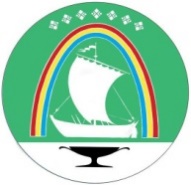 «Центр развития ребенка - детский сад «Колокольчик» п. Витим»муниципального образования «Ленский район»Республики Саха (Якутия)       Конспект непосредственной образовательной деятельностив старшей группе (5-6 лет)«На страже отечества»Педагог дополнительного образования:Хакимов Азамат Халилович Цель: Воспитывать чувство патриотизма и гордость за Отчизну.Задачи:          формировать навыки вычислительной деятельности; закреплять умения ориентироваться в пространстве;закреплять умение сравнивать величины путем подсчитывания количества;развивать смекалку, зрительную и слуховую память, воображение;развивать логическое мышление, умение рассуждать, доказывать;воспитывать интерес к занятиям по формированию элементарных математических представлений; воспитывать чувство патриотизма и гордость за Отчизну.Интеграция образовательных областей: Познавательное развитие, речевое, социально - коммуникативное развитие, художественно – эстетическое развитие, физическое.Виды детской деятельности: игровая, познавательно исследовательская, коммуникативная.Материалы и оборудование: ИКТ - мультимедийный проектор, интерактивная доска, ноутбук, аудио и видео файлы, слайды с заданиями.Ход занятия:Мотивационно-побудительный этап.Педагог: - Здравствуйте дети. Дети: - Здравствуйте.Педагог: - Сегодня к нам пришли гости, давайте и с ними поздороваемся.Дети: - Здравствуйте.Педагог: - Скоро у нас великий праздник День Победы. А что вы помните про это праздник? Дети. (Отвечают на вопрос)2. Организационно-поисковый этап.Педагог: - Я хочу обратить ваше внимание на папки – передвижки которые были оформлены родителями в нашем саду о родственниках которые учувствовали в Великой Отечественной Войне. Рассаживайтесь по удобнее.  - В этой войне очень большую роль играли командиры. Один из них сегодня пришел к нам, ведь командир не только ведет всех солдат в бой, но он еще и учит солдат. Наш командир приготовил сегодня для вас полосу препятсвий. Ну что попробуем его пройти?Дети: - Да.Видео файл – Приветствие.Командир: - Здравствуйте дети. Сегодня я пришел к Вам, чтобы узнать, что вы умеете и посмотреть сможете ли вы стать настоящими солдатами, когда вырастите, а вы хотите это узнать? Дети: - Да хотим.Командир: - Ну, тогда приступим. А какие вы знаете роды войск?Дети: - Летчики, танкисты и т.дКомандир: - У меня сегодня для вас 3 задания. Вы будете помогать нашим  морякам, летчикам и танкистам. В каком порядке будете их выполнять, решите сами.Задание моряки.Видео  файл – Задание Моряки.Командир: - В этом задании вам придется помочь нашим морякам выстроить оборону. С левой стороны расположены ваши корабли, а справа корабли противника. Вам необходимо подсчитать какой длины ваш корабль и найти такой же длины у врага и соеденить их линиями, ведь корабль с длиной в три квадрата не сможет защитить от корабля в четыре квадрата. Ну что начнем? Дети: - Да (На слайде расположены 2 таблицы с квадратами , на них расположены корабли. Детям необходимо найти корабль на своей таблице посчитав по квадратам какой он длины и найти такой же на таблице противника и соеденить их линиями. После выполнения прослушывается видео файл от командира).Командир: - Молодцы. Вы помогли нашим морякам выстроить оборону и защитить наши воды от врага.Задание летчики.Видео файл – Задание летчики.Командир: - На этом задании вам придется помочь нашим летчикам - истребителям. Они вылетили на боевое задание но вражеские пушки замоскировались, а у наших летчиков только определенное количество бомб и им нельзя ошибаться. Поэтому вам надо вычислить эти пушки и показать нашим летчикам куда стрелять.(Дети смотрят примеры которые написаны на шариках и ищут только правильно решенные. Например правильно – 2+1=3, неправильно 5-3=4)Командир: - Молодцы вы помогли уничтожить все вражеские пушки противника и защитили наших пехотинцев от обстрела.Релаксация.Педагог: - Предлагаю отдохнуть, станцевать танец летчиков.  Видео  файл под песню «Самолеты» дети исполняют танцевальные движения.Педагог: - Отдохнули, продолжим?  Дети: - Да!Задание танкисты.Видео  файл – Задание танкисты.Командир: - В этом задании вам придется помочь нашим танкистам. Они учатся выстраиваться определенным строем, один строй помогает им лучше оборонятся, а другой идти в атаку. (Дети выбираю фигуру: треугольник, квадрат, прямоугольник и выстраивают танки на экране в виде предложенных фигур, остальные выстраиваю танки на столах)Командир: - Молодцы теперь наши танкисты знают, как правильно строится и ни какой враг их не победит. 3. Рефлексивно-корригирующий этап.Видео  файл – Поздравление командираКомандир: - Вы молодцы дети. Теперь я знаю что вы когда вырастите можете стать настоящими солдатами, а кто-то даже командиром и защищать нашу родину не только на суше но и на море и в воздухе. А теперь я хочу вас поблагодарить за верную службу и угостить вас витаминными яблочками. На этом я прощаюсь с вами, до свидания.Дети: - До свидания.Педагог: - О чем сегодня говорили? Какие задания понравились и запомнились?Дети. (Отвечают на вопросы)(Педагог выносит детям яблоки)Педагог: - Ну и нам пора прощаться с вами. До свидания.Дети: - До свидания!